РЕШЕНИЕВ соответствии с Решением Городской Думы Петропавловск-Камчатского городского округа от 31.10.2013 № 145-нд «О наградах и почетных званиях Петропавловск-Камчатского городского округа» Городская Дума Петропавловск-Камчатского городского округаРЕШИЛА:1. Наградить Почетными грамотами Городской Думы Петропавловск-Камчатского городского округа за значительный вклад в развитие органов местного самоуправления Петропавловск-Камчатского городского округа в результате эффективной и безупречной муниципальной службы, многолетнего добросовестного труда и высокого уровня профессионализма следующих сотрудников отдела учета и отчетности Управления финансов администрации Петропавловск-Камчатского городского округа:Голубенко Екатерину Петровну – ведущего консультанта;Рассоленко Оксану Владимировну – начальника отдела;Трацевскую Алесю Сергеевну – заместителя начальника отдела.2. Разместить настоящее решение на официальном сайте Городской Думы Петропавловск-Камчатского городского округа в информационно-
телекоммуникационной сети «Интернет».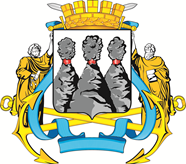 ГОРОДСКАЯ ДУМАПЕТРОПАВЛОВСК-КАМЧАТСКОГО ГОРОДСКОГО ОКРУГАот 25.11.2020 № 803-р33-я (внеочередная) сессияг.Петропавловск-КамчатскийО награждении Почетными грамотами Городской Думы Петропавловск-Камчатского городского округа сотрудников отдела учета и отчетности Управления финансов администрации Петропавловск-Камчатского городского округаПредседатель Городской Думы Петропавловск-Камчатского городского округа Г.В. Монахова